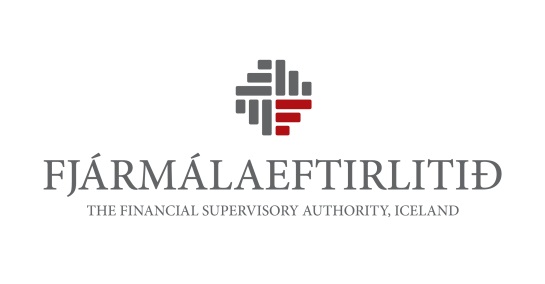 Eyðublað vegna umsagnar um drög að reglum um kaupaukakerfi samkvæmt lögum um fjármálafyrirtæki, sbr. umræðuskjal nr. 6/2015Tímafrestur
25. janúar 2016
Fyrir klukkan 16:00Nafn umsagnaraðila:[Nafn umsagnaraðila]Upplýsingar um umsagnir:Fjármálaeftirlitið gerir allar umsagnir aðgengilegar á heimasíðu sinni.Óski umsagnaraðili eftir því að farið verði með umsögn hans sem trúnaðarmál skal merkja við reit þar að lútandi hér til hliðar. Jafnframt skal umsagnaraðili rökstyðja sérstaklega í dálki vegna almennra athugasemda hér að neðan hvers vegna hann óskar eftir trúnaði.Þrátt fyrir að farið verði með umsögn sem trúnaðarmál mun Fjármálaeftirlitið taka fram á heimasíðu sinni að umsögn hafi borist frá viðkomandi umsagnaraðila en að trúnaðar um efni umsagnar hafi verið óskað.TrúnaðarmálVinsamlegast fylgið eftirfarandi leiðbeiningum við útfyllingu eyðublaðs þessa: Vinsamlegast setjið almennar umsagnir og athugasemdir við umræðuskjalið í dálkinn „Almenn umsögn“.Vinsamlegast fyllið inn umsagnir um einstök ákvæði umræðuskjalsins í viðeigandi dálk. Séu engar athugasemdir við viðkomandi grein skal línu haldið auðri.Númer í tilvísunardálki hér að neðan vísa til ákvæða í umræðuskjali nr. 6/2015 vegna umsagnar um drög að reglum um kaupaukakerfi samkvæmt lögum um fjármálafyrirtæki.Eigi athugasemdin við um fleiri en eitt ákvæði, vinsamlegast setjið athugasemdina við fyrsta ákvæðið sem viðkomandi athugasemd á við og tilgreinið einnig önnur þau ákvæði sem athugasemdin nær til.Vinsamlegast sendið eyðublað þetta útfyllt á netfangið fme@fme.is. TilvísunUmsögnUmsögnAlmenn umsögn[Umsögn][Umsögn]gr.[Umsögn][Umsögn]gr.[Umsögn][Umsögn]gr.[Umsögn][Umsögn]gr.[Umsögn][Umsögn]gr.[Umsögn][Umsögn]gr.[Umsögn][Umsögn]gr.[Umsögn][Umsögn]gr.[Umsögn][Umsögn]gr.[Umsögn][Umsögn]gr.[Umsögn][Umsögn] gr.[Umsögn][Umsögn] gr.[Umsögn][Umsögn] gr.[Umsögn][Umsögn] gr.[Umsögn][Umsögn] gr.[Umsögn][Umsögn]